Hands are still, heart is full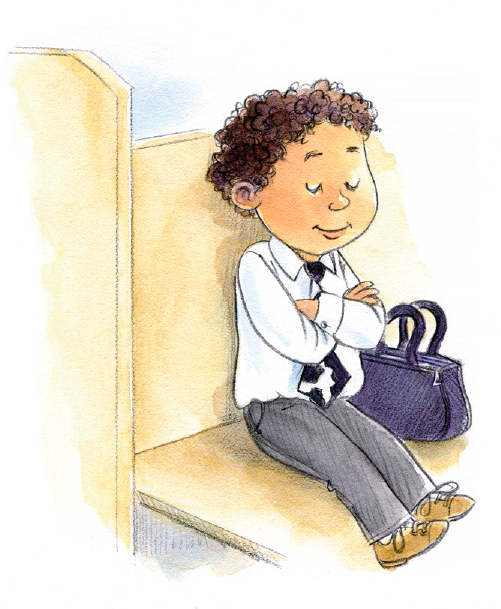 As I think about what I hearWhen I take the sacrament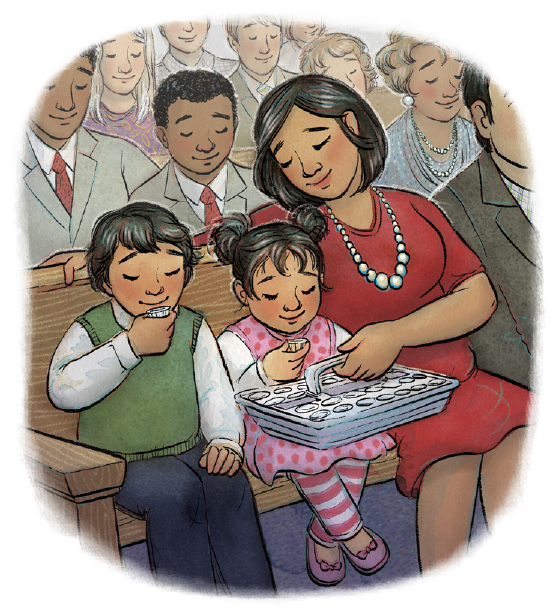 I can feel the Savior nearI prepare long before 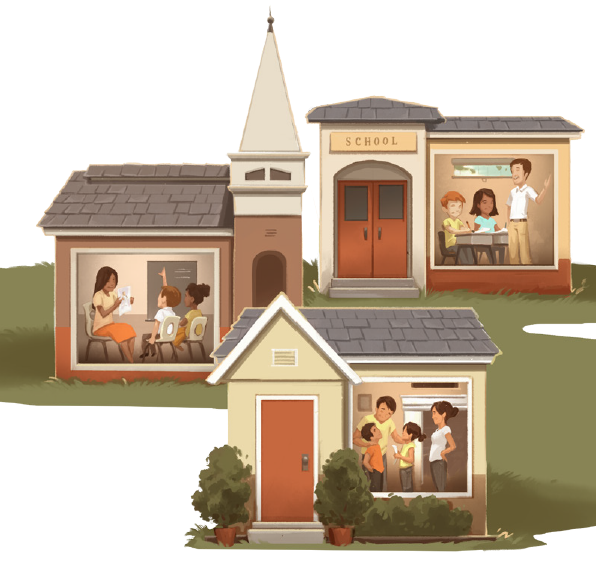 Sunday morning comes once againI am confident and clean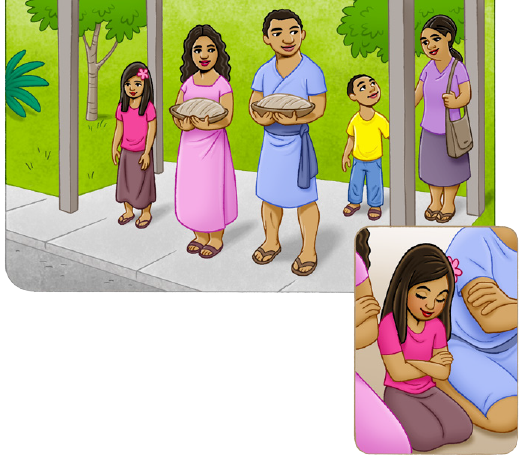 I’ve repented of my sinsIn my home, I’ll be kind 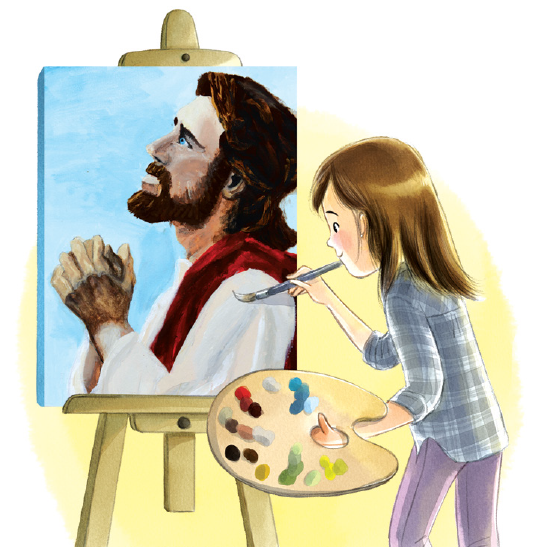 And invite the Spirit to stayMaking Sunday a delight 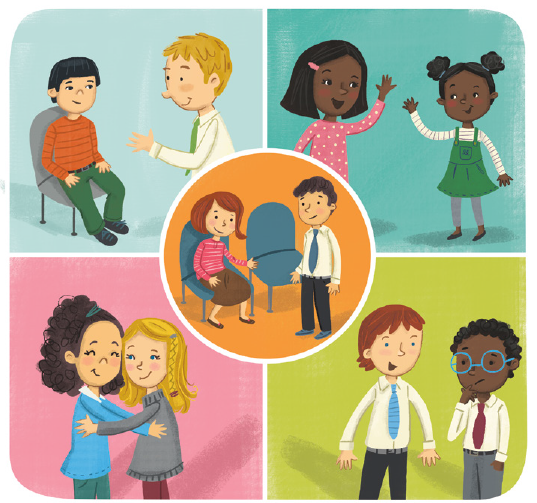 Not like any other dayOn this day I’ll choose the right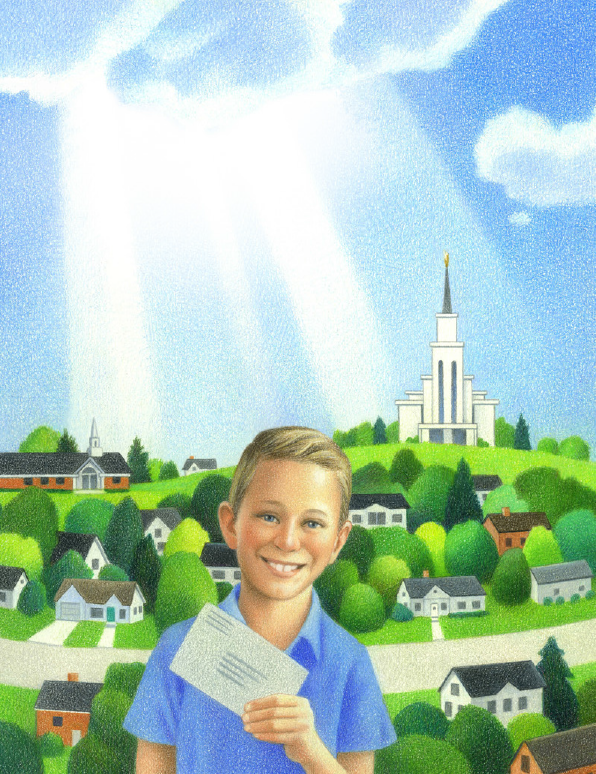 And remember Jesus ChristServe my Savior by the way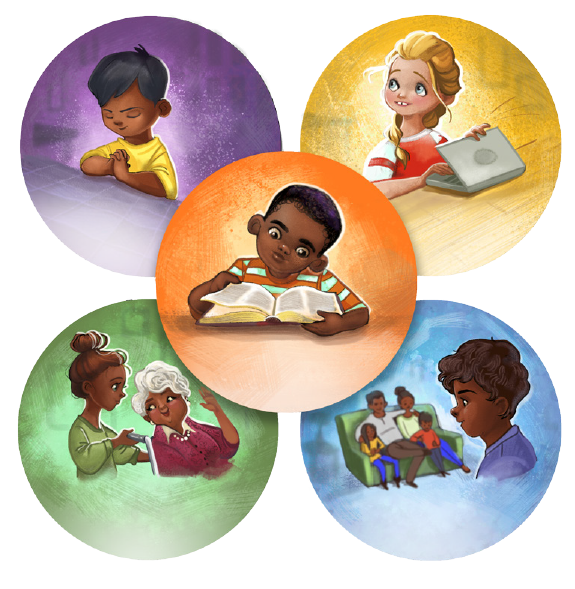 That I keep the Sabbath day